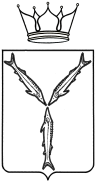 МИНИСТЕРСТВО ТРАНСПОРТА И ДОРОЖНОГО ХОЗЯЙСТВАСАРАТОВСКОЙ ОБЛАСТИ П Р И К А З                        от ___________№ ____________г. СаратовО признании утратившим силу                                                         ПРОЕКТ приказа министерства транспорта и дорожного хозяйства Саратовской области от 24 апреля 2019 года № 01-01-12/98В соответствии с Положением, утвержденным постановлением Правительства Саратовской области от 22 апреля 2014 года № 246-П «Вопросы министерства транспорта и дорожного хозяйства Саратовской области», ПРИКАЗЫВАЮ:1. Признать утратившим силу приказ министерства транспорта и дорожного хозяйства Саратовской области от 24 апреля 2019 года 
№ 01-01-12/98 «Об утверждении административного регламента по предоставлению государственной услуги «Выдача специальных разрешений на движение по автомобильным дорогам общего пользования регионального или межмуниципального значения тяжеловесного и (или) крупногабаритного транспортного средства в случае, если маршрут, часть маршрута тяжеловесного и (или) крупногабаритного транспортного средства проходят по автомобильным дорогам регионального или межмуниципального значения, участкам таких автомобильных дорог, по автомобильным дорогам местного значения, расположенным на территориях двух и более муниципальных образований (муниципальных районов, городских округов), при условии, что маршрут указанного транспортного средства проходит в границах Саратовской области и маршрут, часть маршрута не проходят по автомобильным дорогам федерального значения, участкам таких автомобильных дорог».2. Юридическому отделу направить копию настоящего приказа в Управление министерства юстиции Российской Федерации по Саратовской области в семидневный срок после дня первого официального опубликования, в прокуратуру Саратовской области в течение трех рабочих дней со дня подписания.3. Министерству информации и массовых коммуникаций Саратовской области опубликовать настоящий приказ.4. Контроль за исполнением настоящего приказа возложить на первого заместителя министра Д.А.Алексеева.Министр                                              				           А.В.Петаев